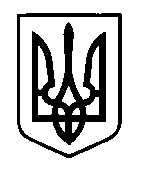 УКРАЇНАПрилуцька міська радаЧернігівська областьУправління освіти Про утворення робочої групиВідповідно до плану роботи управління освіти Прилуцької міської ради на 2018-2019 навчальний рік  у січні поточного року на колегії управління освіти розглядатиметься питання  «Про   дотримання державних вимог до змісту, обсягу навчальних програм при викладанні    трудового навчання та інформатики у початкових класах  закладів загальної середньої освіти  №№ 12,14». З метою об’єктивної підготовки до розгляду на засіданні колегії управління освіти даного питання,НАКАЗУЮ:Утворити робочу групу для підготовки питання до розгляду на колегії управління освіти у складі: Колошко О.П., головний спеціаліст управління освіти, голова робочої групи; Члени робочої групи: Караулова Т.Г., методист ММЦ, Соболь О.П., вчитель трудового навчання, керівник ММО;Панаско В.М., вчитель початкової освіти, керівник ММО;Проценко Т.Ю., вчитель інформатики;Ліпін В.П., вчитель інформатики.Робочій групі: Вивчити стан дотримання державних вимог до змісту, обсягу навчальних програм при викладанні    трудового навчання та інформатики у початкових класах  закладів загальної середньої освіти  №№ 12,14 у період з 28 січня по 15 лютого 2019 року.  Про     наслідки вивчення доповісти на колегії управління освіти 22 лютого 2019 року.Контроль за виконанням наказу залишаю за собою.Начальник управління освіти						С.М. ВОВК      11 січня 2019 р.НАКАЗм. Прилуки№7